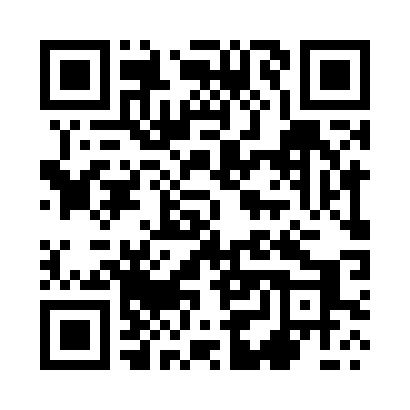 Prayer times for Konaty, PolandMon 1 Apr 2024 - Tue 30 Apr 2024High Latitude Method: Angle Based RulePrayer Calculation Method: Muslim World LeagueAsar Calculation Method: HanafiPrayer times provided by https://www.salahtimes.comDateDayFajrSunriseDhuhrAsrMaghribIsha1Mon4:236:2112:515:187:219:122Tue4:206:1912:505:197:229:143Wed4:186:1712:505:207:249:164Thu4:156:1512:505:217:269:185Fri4:126:1212:495:227:279:206Sat4:096:1012:495:247:299:237Sun4:066:0812:495:257:319:258Mon4:036:0612:495:267:329:279Tue4:006:0412:485:277:349:3010Wed3:576:0112:485:287:369:3211Thu3:545:5912:485:297:379:3412Fri3:515:5712:475:317:399:3713Sat3:485:5512:475:327:419:3914Sun3:455:5312:475:337:429:4215Mon3:425:5112:475:347:449:4416Tue3:395:4812:465:357:469:4717Wed3:365:4612:465:367:479:4918Thu3:335:4412:465:377:499:5219Fri3:305:4212:465:387:519:5420Sat3:265:4012:465:397:529:5721Sun3:235:3812:455:417:5410:0022Mon3:205:3612:455:427:5510:0223Tue3:175:3412:455:437:5710:0524Wed3:135:3212:455:447:5910:0825Thu3:105:3012:455:458:0010:1126Fri3:075:2812:455:468:0210:1327Sat3:035:2612:445:478:0410:1628Sun3:005:2412:445:488:0510:1929Mon2:575:2212:445:498:0710:2230Tue2:535:2012:445:508:0910:25